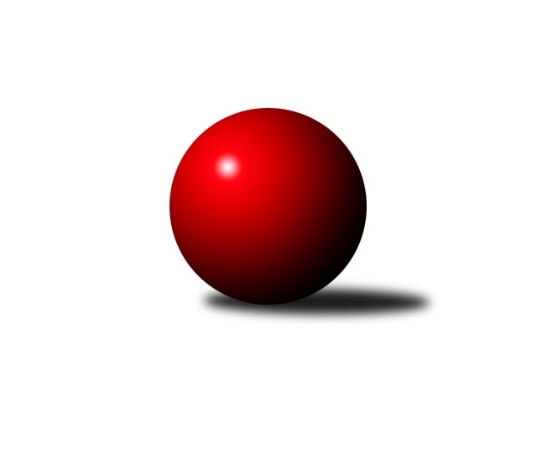 Č.2Ročník 2018/2019	22.9.2018Nejlepšího výkonu v tomto kole: 2561 dosáhlo družstvo: TJ Sokol Mistřín CJihomoravský KP2 jih 2018/2019Výsledky 2. kolaSouhrnný přehled výsledků:KK Jiskra Čejkovice B	- TJ Sokol Šanov C	6:2	2446:2356	7.0:5.0	20.9.SK STAK Domanín 	- TJ Sokol Vracov C	6:2	2267:2080	9.0:3.0	21.9.TJ Jiskra Kyjov B	- KK Vyškov E	1:7	2306:2377	4.0:8.0	21.9.TJ Lokomotiva Valtice C	- KC Hodonín B	1:7	2234:2316	3.5:8.5	22.9.TJ Sokol Mistřín C	- SK Baník Ratíškovice C	6:2	2561:2505	6.0:6.0	22.9.Tabulka družstev:	1.	KK Vyškov E	2	2	0	0	12.0 : 4.0 	14.0 : 10.0 	 2393	4	2.	KC Hodonín B	2	1	1	0	11.0 : 5.0 	14.5 : 9.5 	 2420	3	3.	SK Kuželky Dubňany C	1	1	0	0	8.0 : 0.0 	12.0 : 0.0 	 2581	2	4.	TJ Sokol Mistřín C	1	1	0	0	6.0 : 2.0 	6.0 : 6.0 	 2561	2	5.	SK STAK Domanín	2	1	0	1	9.0 : 7.0 	15.0 : 9.0 	 2377	2	6.	KK Jiskra Čejkovice B	2	1	0	1	9.0 : 7.0 	13.0 : 11.0 	 2261	2	7.	TJ Sokol Šanov C	2	1	0	1	7.0 : 9.0 	11.0 : 13.0 	 2438	2	8.	TJ Sokol Vracov C	2	1	0	1	7.0 : 9.0 	10.0 : 14.0 	 2225	2	9.	KK Vyškov D	1	0	1	0	4.0 : 4.0 	6.0 : 6.0 	 2435	1	10.	SK Baník Ratíškovice C	1	0	0	1	2.0 : 6.0 	6.0 : 6.0 	 2505	0	11.	TJ Lokomotiva Valtice C	2	0	0	2	4.0 : 12.0 	8.5 : 15.5 	 2213	0	12.	TJ Jiskra Kyjov B	2	0	0	2	1.0 : 15.0 	4.0 : 20.0 	 2278	0Podrobné výsledky kola:	 KK Jiskra Čejkovice B	2446	6:2	2356	TJ Sokol Šanov C	Michal Hlinecký	 	 222 	 197 		419 	 2:0 	 360 	 	172 	 188		Lenka Spišiaková	Tomáš Mrkávek	 	 208 	 209 		417 	 1:1 	 410 	 	209 	 201		Jiří Mika	Hana Majzlíková	 	 179 	 191 		370 	 2:0 	 354 	 	168 	 186		Iveta Zifčáková	Vladimír Stávek	 	 226 	 235 		461 	 2:0 	 341 	 	159 	 182		Jan Zifčák st.	Pavel Dolinajec	 	 197 	 195 		392 	 0:2 	 430 	 	226 	 204		Marta Volfová	Lubomír Konečný	 	 188 	 199 		387 	 0:2 	 461 	 	227 	 234		Pavel Martinekrozhodčí: Zdeněk Burian Nejlepšího výkonu v tomto utkání: 461 kuželek dosáhli: Vladimír Stávek, Pavel Martinek	 SK STAK Domanín 	2267	6:2	2080	TJ Sokol Vracov C	Zbyněk Vašina	 	 201 	 178 		379 	 1:1 	 387 	 	183 	 204		Klára Trojanová	Zdeněk Kožela	 	 167 	 167 		334 	 1:1 	 304 	 	136 	 168		Natálie Trojanová	Josef Šlahůnek	 	 173 	 197 		370 	 2:0 	 331 	 	147 	 184		Veronika Presová	Vojtěch Filípek	 	 171 	 171 		342 	 1:1 	 349 	 	188 	 161		Martina Nejedlíková	Jakub Juřík	 	 210 	 207 		417 	 2:0 	 328 	 	177 	 151		Eliška Šigutová	Richard Juřík	 	 215 	 210 		425 	 2:0 	 381 	 	190 	 191		Veronika Kaiserovározhodčí: Juřík RichardNejlepší výkon utkání: 425 - Richard Juřík	 TJ Jiskra Kyjov B	2306	1:7	2377	KK Vyškov E	Václav Valenta	 	 211 	 187 		398 	 1:1 	 425 	 	206 	 219		Ludmila Tomiczková	Eva Paulíčková	 	 189 	 197 		386 	 0:2 	 420 	 	205 	 215		Jitka Usnulová	Jaroslav Stříž	 	 177 	 193 		370 	 0:2 	 374 	 	178 	 196		Eva Alánová	Martin Šubrt	 	 218 	 193 		411 	 1:1 	 428 	 	217 	 211		Milana Alánová	Lukáš Řezníček	 	 196 	 199 		395 	 2:0 	 361 	 	171 	 190		Soňa Pavlová	Radim Šubrt	 	 169 	 177 		346 	 0:2 	 369 	 	187 	 182		Lumír Hanzelkarozhodčí: V. D.Nejlepší výkon utkání: 428 - Milana Alánová	 TJ Lokomotiva Valtice C	2234	1:7	2316	KC Hodonín B	Božena Vajdová	 	 187 	 138 		325 	 0:2 	 379 	 	192 	 187		Ivan Guryča	Zbyněk Škoda	 	 179 	 193 		372 	 1:1 	 375 	 	176 	 199		Martin Švrček	Jan Beneš	 	 209 	 206 		415 	 1:1 	 384 	 	177 	 207		Josef Otáhal *1	Eduard Jung	 	 168 	 188 		356 	 0.5:1.5 	 374 	 	186 	 188		Jiří Kunz	Richard Cigánek	 	 179 	 187 		366 	 1:1 	 381 	 	172 	 209		Karel Mecl	Robert Gecs	 	 204 	 196 		400 	 0:2 	 423 	 	221 	 202		Jakub Meclrozhodčí: VDstřídání: *1 od 51. hodu Lukáš IngrNejlepší výkon utkání: 423 - Jakub Mecl	 TJ Sokol Mistřín C	2561	6:2	2505	SK Baník Ratíškovice C	Kateřina Lužová	 	 197 	 212 		409 	 0:2 	 448 	 	221 	 227		Jarmila Bábíčková	Vladislav Kozák	 	 228 	 235 		463 	 1:1 	 460 	 	232 	 228		Dagmar Opluštilová	Pavel Měsíček	 	 172 	 185 		357 	 0:2 	 407 	 	189 	 218		Tomáš Koplík st.	Petr Khol	 	 247 	 206 		453 	 2:0 	 388 	 	183 	 205		Marcel Šebek	Zbyněk Cízler	 	 214 	 243 		457 	 2:0 	 384 	 	194 	 190		Antonín Zýbal	Václav Luža ml. ml.	 	 192 	 230 		422 	 1:1 	 418 	 	196 	 222		Zdeněk Helešicrozhodčí: Blaha IvanNejlepší výkon utkání: 463 - Vladislav KozákPořadí jednotlivců:	jméno hráče	družstvo	celkem	plné	dorážka	chyby	poměr kuž.	Maximum	1.	Vladimír Stávek 	KK Jiskra Čejkovice B	463.00	300.0	163.0	3.0	2/2	(465)	2.	Vladislav Kozák 	TJ Sokol Mistřín C	463.00	320.0	143.0	7.0	1/1	(463)	3.	Dagmar Opluštilová 	SK Baník Ratíškovice C	460.00	308.0	152.0	1.0	1/1	(460)	4.	Zbyněk Cízler 	TJ Sokol Mistřín C	457.00	298.0	159.0	6.0	1/1	(457)	5.	Petr Horák 	SK Kuželky Dubňany C	456.00	307.0	149.0	3.0	1/1	(456)	6.	Ladislav Teplík 	SK Kuželky Dubňany C	455.00	302.0	153.0	6.0	1/1	(455)	7.	Petr Khol 	TJ Sokol Mistřín C	453.00	304.0	149.0	5.0	1/1	(453)	8.	Jarmila Bábíčková 	SK Baník Ratíškovice C	448.00	318.0	130.0	14.0	1/1	(448)	9.	Jakub Mecl 	KC Hodonín B	445.00	308.5	136.5	8.0	2/2	(467)	10.	Karel Mecl 	KC Hodonín B	439.50	307.0	132.5	10.0	2/2	(498)	11.	Jan Blahůšek 	SK Kuželky Dubňany C	439.00	280.0	159.0	1.0	1/1	(439)	12.	Pavel Martinek 	TJ Sokol Šanov C	437.00	288.0	149.0	5.0	2/2	(461)	13.	Martin Mačák 	SK Kuželky Dubňany C	436.00	277.0	159.0	4.0	1/1	(436)	14.	Richard Juřík 	SK STAK Domanín 	436.00	296.5	139.5	5.0	2/2	(447)	15.	Jakub Juřík 	SK STAK Domanín 	431.00	297.0	134.0	6.0	2/2	(445)	16.	Ludmila Tomiczková 	KK Vyškov E	431.00	305.5	125.5	7.5	2/2	(437)	17.	Marta Volfová 	TJ Sokol Šanov C	429.00	293.5	135.5	7.5	2/2	(430)	18.	Milana Alánová 	KK Vyškov E	426.00	303.5	122.5	8.5	2/2	(428)	19.	Václav Luža ml.  ml.	TJ Sokol Mistřín C	422.00	297.0	125.0	13.0	1/1	(422)	20.	Jiří Formánek 	KK Vyškov D	421.00	292.0	129.0	9.0	1/1	(421)	21.	Pavel Vejmola 	KK Vyškov D	419.00	286.0	133.0	5.0	1/1	(419)	22.	Zdeněk Helešic 	SK Baník Ratíškovice C	418.00	287.0	131.0	5.0	1/1	(418)	23.	Kateřina Lužová 	TJ Sokol Mistřín C	409.00	296.0	113.0	7.0	1/1	(409)	24.	Tomáš Mrkávek 	KK Jiskra Čejkovice B	408.50	290.0	118.5	13.0	2/2	(417)	25.	Tomáš Koplík  st.	SK Baník Ratíškovice C	407.00	291.0	116.0	7.0	1/1	(407)	26.	Vladimír Crhounek 	KK Vyškov D	407.00	300.0	107.0	14.0	1/1	(407)	27.	Jan Vejmola 	KK Vyškov D	404.00	278.0	126.0	9.0	1/1	(404)	28.	Martin Koutný 	SK Kuželky Dubňany C	403.00	282.0	121.0	12.0	1/1	(403)	29.	Roman Kouřil 	KK Vyškov D	402.00	268.0	134.0	9.0	1/1	(402)	30.	Jan Beneš 	TJ Lokomotiva Valtice C	401.50	285.5	116.0	10.5	2/2	(415)	31.	Robert Gecs 	TJ Lokomotiva Valtice C	392.00	281.0	111.0	12.0	2/2	(400)	32.	Zdeněk Jurkovič 	SK Kuželky Dubňany C	392.00	304.0	88.0	13.0	1/1	(392)	33.	Václav Valenta 	TJ Jiskra Kyjov B	391.50	282.5	109.0	6.5	2/2	(398)	34.	Martin Šubrt 	TJ Jiskra Kyjov B	390.00	278.5	111.5	7.0	2/2	(411)	35.	Pavel Dolinajec 	KK Jiskra Čejkovice B	389.00	279.0	110.0	8.5	2/2	(392)	36.	Marcel Šebek 	SK Baník Ratíškovice C	388.00	285.0	103.0	10.0	1/1	(388)	37.	Josef Šlahůnek 	SK STAK Domanín 	387.00	273.0	114.0	9.5	2/2	(404)	38.	Jiří Kunz 	KC Hodonín B	386.50	273.5	113.0	11.0	2/2	(399)	39.	Klára Trojanová 	TJ Sokol Vracov C	386.00	268.5	117.5	7.5	2/2	(387)	40.	Lenka Spišiaková 	TJ Sokol Šanov C	386.00	282.5	103.5	13.5	2/2	(412)	41.	Martin Švrček 	KC Hodonín B	385.50	290.5	95.0	20.0	2/2	(396)	42.	Antonín Zýbal 	SK Baník Ratíškovice C	384.00	285.0	99.0	12.0	1/1	(384)	43.	Martina Nejedlíková 	TJ Sokol Vracov C	383.50	268.5	115.0	8.5	2/2	(418)	44.	Stanislav Šmehlík 	KK Vyškov D	382.00	286.0	96.0	16.0	1/1	(382)	45.	Eva Paulíčková 	TJ Jiskra Kyjov B	381.00	277.0	104.0	11.5	2/2	(386)	46.	Iveta Zifčáková 	TJ Sokol Šanov C	380.00	273.0	107.0	9.0	2/2	(406)	47.	Ivan Guryča 	KC Hodonín B	379.50	278.5	101.0	12.5	2/2	(380)	48.	Veronika Kaiserová 	TJ Sokol Vracov C	378.00	254.5	123.5	10.0	2/2	(381)	49.	Lukáš Řezníček 	TJ Jiskra Kyjov B	378.00	279.5	98.5	13.0	2/2	(395)	50.	Zbyněk Vašina 	SK STAK Domanín 	377.00	264.0	113.0	10.0	2/2	(379)	51.	Vojtěch Filípek 	SK STAK Domanín 	376.00	271.0	105.0	13.5	2/2	(410)	52.	Eduard Jung 	TJ Lokomotiva Valtice C	374.50	248.0	126.5	13.5	2/2	(393)	53.	Hana Majzlíková 	KK Jiskra Čejkovice B	370.00	251.5	118.5	12.5	2/2	(370)	54.	Zdeněk Kožela 	SK STAK Domanín 	369.50	260.5	109.0	10.0	2/2	(405)	55.	Zbyněk Škoda 	TJ Lokomotiva Valtice C	367.50	263.0	104.5	18.5	2/2	(372)	56.	Jaroslav Stříž 	TJ Jiskra Kyjov B	361.00	247.0	114.0	8.0	2/2	(370)	57.	Pavel Měsíček 	TJ Sokol Mistřín C	357.00	271.0	86.0	14.0	1/1	(357)	58.	Božena Vajdová 	TJ Lokomotiva Valtice C	343.50	257.5	86.0	21.0	2/2	(362)	59.	Richard Cigánek 	TJ Lokomotiva Valtice C	333.50	243.5	90.0	19.0	2/2	(366)	60.	Natálie Trojanová 	TJ Sokol Vracov C	317.50	224.0	93.5	11.0	2/2	(331)		Tomáš Gaspar 	TJ Sokol Vracov C	509.00	322.0	187.0	1.0	1/2	(509)		Zdeněk Burian 	KK Jiskra Čejkovice B	455.00	296.0	159.0	5.0	1/2	(455)		Jana Kurialová 	KK Vyškov E	445.00	302.0	143.0	6.0	1/2	(445)		Jan Zifčák ml.  ml.	TJ Sokol Šanov C	438.00	287.0	151.0	3.0	1/2	(438)		Oldřiška Varmužová 	TJ Sokol Šanov C	423.00	299.0	124.0	5.0	1/2	(423)		Jana Kovářová 	KK Vyškov E	421.00	297.0	124.0	6.0	1/2	(421)		Jitka Usnulová 	KK Vyškov E	420.00	301.0	119.0	6.0	1/2	(420)		Michal Hlinecký 	KK Jiskra Čejkovice B	419.00	285.0	134.0	11.0	1/2	(419)		Jiří Mika 	TJ Sokol Šanov C	410.00	284.0	126.0	9.0	1/2	(410)		Jindřich Burďák 	TJ Jiskra Kyjov B	407.00	266.0	141.0	9.0	1/2	(407)		Běla Omastová 	KK Vyškov E	387.00	258.0	129.0	4.0	1/2	(387)		Lubomír Konečný 	KK Jiskra Čejkovice B	387.00	276.0	111.0	16.0	1/2	(387)		Lukáš Ingr 	KC Hodonín B	384.00	259.0	125.0	13.0	1/2	(384)		Eva Alánová 	KK Vyškov E	374.00	281.0	93.0	9.0	1/2	(374)		Lumír Hanzelka 	KK Vyškov E	369.00	280.0	89.0	12.0	1/2	(369)		Soňa Pavlová 	KK Vyškov E	361.00	280.0	81.0	13.0	1/2	(361)		Radek Břečka 	TJ Sokol Vracov C	351.00	247.0	104.0	14.0	1/2	(351)		Radim Šubrt 	TJ Jiskra Kyjov B	346.00	248.0	98.0	13.0	1/2	(346)		Jan Zifčák  st.	TJ Sokol Šanov C	341.00	244.0	97.0	18.0	1/2	(341)		Veronika Presová 	TJ Sokol Vracov C	331.00	241.0	90.0	9.0	1/2	(331)		Eliška Šigutová 	TJ Sokol Vracov C	328.00	245.0	83.0	17.0	1/2	(328)		Hana Fialová 	KK Vyškov E	294.00	223.0	71.0	24.0	1/2	(294)Sportovně technické informace:Starty náhradníků:registrační číslo	jméno a příjmení 	datum startu 	družstvo	číslo startu
Hráči dopsaní na soupisku:registrační číslo	jméno a příjmení 	datum startu 	družstvo	14426	Lubomír Konečný	20.09.2018	KK Jiskra Čejkovice B	Program dalšího kola:3. kolo28.9.2018	pá	17:00	SK STAK Domanín  - KC Hodonín B	28.9.2018	pá	18:00	SK Baník Ratíškovice C - SK Kuželky Dubňany C	28.9.2018	pá	18:00	TJ Sokol Šanov C - TJ Jiskra Kyjov B	29.9.2018	so	17:00	TJ Sokol Mistřín C - KK Vyškov D	Nejlepší šestka kola - absolutněNejlepší šestka kola - absolutněNejlepší šestka kola - absolutněNejlepší šestka kola - absolutněNejlepší šestka kola - dle průměru kuželenNejlepší šestka kola - dle průměru kuželenNejlepší šestka kola - dle průměru kuželenNejlepší šestka kola - dle průměru kuželenNejlepší šestka kola - dle průměru kuželenPočetJménoNázev týmuVýkonPočetJménoNázev týmuPrůměr (%)Výkon1xVladislav KozákMistřín C4631xPavel MartinekŠanov C118.444611xPavel MartinekŠanov C4612xVladimír StávekČejkovice B118.444612xVladimír StávekČejkovice B4612xRichard JuříkDomanín112.064251xDagmar OpluštilováRatíškovice C4601xVladislav KozákMistřín C111.964631xZbyněk CízlerMistřín C4571xDagmar OpluštilováRatíškovice C111.234601xPetr KholMistřín C4531xZbyněk CízlerMistřín C110.51457